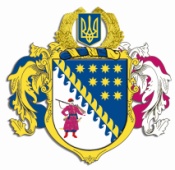 ДНІПРОПЕТРОВСЬКА ОБЛАСНА РАДАVIІІ СКЛИКАННЯПостійна комісія обласної ради з питань соціально-економічного розвитку області, бюджету і фінансівпросп. Олександра Поля, 2, м. Дніпро, 49004П Р О Т О К О Л   №  16засідання постійної комісії обласної ради03 листопада 2021 року							м. Дніпро11:00 годинУсього членів комісії:		 13 чол. Присутні:                   		 11 чол. (з них: 5 чол. – телеконференція)Відсутні:                   		   2 чол.Присутні члени комісії: Піддубний С.О., Кеда Н.В., Чабанова Т.С., Бондаренко О.В. (телеконференція), Буряк О.М. (телеконференція), 
Геккієв А.Д. (телеконференція), Жадан Є.В. (телеконференція), 
Молоков С.В., Плахотнік О.О. (телеконференція), Савченко О.М., 
Чиркова О.В.Відсутні члени комісії: Борисенко О.В., Мухтаров Г.А.У роботі комісії взяли участь:Шебеко Т.І. – директор департаменту фінансів Дніпропетровської обласної державної адміністрації; Полторацький О.В. – директор департаменту освіти і науки  Дніпропетровської обласної державної адміністрації; Кришень О.В. – директор департаменту соціального захисту населення Дніпропетровської обласної державної адміністрації; Пшеничников О.П. – директор департаменту молоді і спорту  Дніпропетровської обласної державної адміністрації; Першина Н.Г. – начальник управління культури, туризму, національностей і релігій Дніпропетровської обласної державної адміністрації; Макаров Д.А. – в.о. директора департаменту капітального будівництва Дніпропетровської обласної державної адміністрації; Кулик В.В. – в.о. директора департаменту охорони здоров’я Дніпропетровської обласної державної адміністрації;Псарьов О.С. – заступник директора департаменту економічного розвитку Дніпропетровської обласної державної адміністрації; Грива В.Л. – заступник директора – начальник управління регіонального розвитку та будівництва департаменту житлово-комунального господарства та будівництва Дніпропетровської обласної державної адміністрації;Засікан О.А. – заступник начальника управління – начальник відділу  інвестиційної політики та координації екологічних програм управління екологічних програм, оцінки впливу на довкілля та земельних відносин департаменту екології та природних ресурсів Дніпропетровської обласної державної адміністрації; Беспаленкова Н.М. –  начальник управління бухгалтерського обліку, фінансів та моніторингу діяльності – головний бухгалтер виконавчого апарату обласної ради; Семикіна О.С. – в.о. начальника управління економіки, бюджету та фінансів виконавчого апарату обласної ради;Богуславська І.О. – заступник начальника управління економіки, бюджету та фінансів – начальник відділу бюджету та фінансів виконавчого апарату обласної ради.Головував: Піддубний С.О.Порядок денний засідання постійної комісії:1. Про рекомендацію до складу секретаріату восьмої сесії Дніпропетровської обласної ради VIІI скликання.2. Про розгляд пропозицій депутатів обласної ради стосовно перерозподілу коштів обласного бюджету на виконання доручень виборців у 2021 році.3. Про розгляд проєкту рішення обласної ради „Про внесення змін до рішення обласної ради від 26 лютого 2021 року № 21-4/VІІІ 
„Про Порядок використання коштів обласного бюджету на виконання доручень виборців депутатами Дніпропетровської обласної ради 
у 2021 році”.4. Про розгляд проєкту рішення обласної ради „Про внесення змін до рішення обласної ради від 06 серпня 2021 року № 92-7/VIII 
„Про затвердження угод на передачу субвенції з обласного бюджету бюджетам територіальних громад на виконання доручень виборців депутатами обласної ради у 2021 році”.5. Про внесення змін до обласного бюджету на 2021 рік.5.1. Про розгляд проєкту розпорядження голови обласної ради 
„Про внесення змін до рішення обласної ради від 23 грудня 2020 року 
№ 11-3/VІІІ „Про обласний бюджет на 2021 рік”.5.2. Про розгляд проєкту рішення обласної ради „Про внесення змін до рішення обласної ради від 23 грудня 2020 року № 11-3/VІІІ „Про обласний бюджет на 2021 рік”.6. Звіт про виконання обласного бюджету за 9 місяців 2021 року.7. Про розгляд Прогнозу обласного бюджету Дніпропетровської області на 2022-2024 роки, поданого Дніпропетровською обласною державною адміністрацією.8. Різне.СЛУХАЛИ: 1. Про рекомендацію до складу секретаріату восьмої сесії Дніпропетровської обласної ради VIІI скликання.Інформація: голови постійної комісії обласної ради з 
питань соціально-економічного розвитку області, бюджету і фінансів 
Піддубного С.О.ВИСТУПИЛИ: ВИРІШИЛИ: Рекомендувати для обрання до складу секретаріату восьмої сесії Дніпропетровської обласної ради VIIІ скликання депутата обласної ради  Чиркову Олену Василівну.Результати голосування:за 			10 проти		  -утримались 	  1усього 		11СЛУХАЛИ: 2. Про розгляд пропозицій депутатів обласної ради стосовно перерозподілу коштів обласного бюджету на виконання доручень виборців у 2021 році.Інформація: голови постійної комісії обласної ради з питань соціально-економічного розвитку області, бюджету і фінансів 
Піддубного С.О., заступника начальника управління економіки, бюджету та фінансів – начальника відділу бюджету та фінансів виконавчого апарату обласної ради Богуславської І.О.ВИСТУПИЛИ: ВИРІШИЛИ: 1. Погодити пропозицію депутата обласної ради Охрименка С.В. стосовно фінансування із обласного бюджету, а саме: виділити департаменту охорони здоров’я Дніпропетровської обласної державної адміністрації кошти у сумі 242,90468 тис. грн за КТПКВКМБ 0712010 КЕКВ 2610 КП “Дніпропетровська обласна клінічна лікарня ім. І.І. Мечникова” ДОР”.2. Доручити управлінню економіки, бюджету та фінансів виконавчого апарату обласної ради спільно з управлінням бухгалтерського обліку, фінансів та моніторингу діяльності виконавчого апарату обласної ради підготувати пропозиції департаменту фінансів облдержадміністрації щодо внесення змін до рішення обласної ради від 23 грудня 2020 року № 11-3/VІIІ „Про обласний бюджет на 2021 рік” стосовно перерозподілу коштів субвенції з обласного бюджету бюджетам територіальних громад на виконання доручень виборців депутатами обласної ради у 2021 році між обласною радою та департаментом охорони здоров’я Дніпропетровської обласної державної адміністрації згідно з пропозицією депутата обласної ради. Результати голосування:за 			11проти		  -утримались 	  -усього 		11СЛУХАЛИ: 3. Про розгляд проєкту рішення обласної ради „Про внесення змін до рішення обласної ради від 26 лютого 2021 року № 21-4/VІІІ 
„Про Порядок використання коштів обласного бюджету на виконання доручень виборців депутатами Дніпропетровської обласної ради 
у 2021 році”.	Інформація: заступника начальника управління економіки, бюджету та фінансів – начальника відділу бюджету та фінансів виконавчого апарату обласної ради Богуславської І.О. ВИСТУПИЛИ: Піддубний С.О.ВИРІШИЛИ: 1. Інформацію заступника начальника управління економіки, бюджету та фінансів – начальника відділу бюджету та фінансів виконавчого апарату обласної ради Богуславської І.О. взяти до відома.2. Погодити проєкт рішення обласної ради „Про внесення змін до рішення обласної ради від 26 лютого 2021 року № 21-4/VІІІ 
„Про Порядок використання коштів обласного бюджету на виконання доручень виборців депутатами Дніпропетровської обласної ради у 2021 році” із наступними змінами, внесеними на засіданні постійної комісії обласної ради з питань соціально-економічного розвитку області, бюджету і фінансів 
03 листопада 2021 року:за пропозиціями депутатів депутатських фракцій обласної ради здійснити перерозподіл коштів а саме: субвенції з обласного бюджету бюджетам територіальних громад на виконання доручень виборців депутатами обласної ради у 2021 році між територіальними громадами області та між обласною радою і обласними комунальними підприємствами та закладами (додається).3. Проєкт рішення обласної ради „Про внесення змін до рішення обласної ради від 26 лютого 2021 року № 21-4/VІІІ „Про Порядок використання коштів обласного бюджету на виконання доручень виборців депутатами Дніпропетровської обласної ради у 2021 році” винести на розгляд восьмої сесії Дніпропетровської обласної ради VIIІ скликання та рекомендувати обласній раді затвердити.Результати голосування:за 			11проти		  -утримались 	  -усього 		11СЛУХАЛИ: 4. Про розгляд проєкту рішення обласної ради „Про внесення змін до рішення обласної ради від 06 серпня 2021 року № 92-7/VIII 
„Про затвердження угод на передачу субвенції з обласного бюджету бюджетам територіальних громад на виконання доручень виборців депутатами обласної ради у 2021 році”.Інформація: заступника начальника управління економіки, бюджету та фінансів – начальника відділу бюджету та фінансів виконавчого апарату обласної ради Богуславської І.О.ВИСТУПИЛИ: Піддубний С.О.ВИРІШИЛИ: 1. Інформацію заступника начальника управління економіки, бюджету та фінансів – начальника відділу бюджету та фінансів виконавчого апарату обласної ради Богуславської І.О. взяти до відома.2. Погодити проєкт рішення обласної ради „Про внесення змін до рішення обласної ради від 06 серпня 2021 року № 92-7/VIII 
„Про затвердження угод на передачу субвенції з обласного бюджету бюджетам територіальних громад на виконання доручень виборців депутатами обласної ради у 2021 році”, винести його на розгляд восьмої сесії Дніпропетровської обласної ради VIIІ скликання та рекомендувати обласній раді затвердити.Результати голосування:за 			11проти		  -утримались 	  -усього 		11СЛУХАЛИ: 5. Про внесення змін до обласного бюджету на 2021 рік.5.1. Про розгляд проєкту розпорядження голови обласної ради 
„Про внесення змін до рішення обласної ради від 23 грудня 2020 року 
№ 11-3/VІІІ „Про обласний бюджет на 2021 рік”.Інформація: директора департаменту фінансів облдержадміністрації Шебеко Т.І.ВИСТУПИЛИ: Піддубний С.О., Бондаренко О.В. (телеконференція), 
Чиркова О.В., Молоков С.В., Савченко О.М., Кулик В.В.,
Плахотнік О.О. (телеконференція), Полторацький О.В.ВИРІШИЛИ: 1. Погодити запропонований облдержадміністрацією проєкт розпорядження голови обласної ради „Про внесення змін до рішення обласної ради від 23 грудня 2020 року № 11-3/VІІІ „Про обласний бюджет на 2021 рік” (лист облдержадміністрації від 29.10.2021 № ВХ-9238/0/1-21 та пояснювальна записка департаменту фінансів облдержадміністрації від 29.10.2021 № ВХ-9238/1/1-21 додаються) із наступними змінами:за пропозицією головного розпорядника бюджетних коштів – обласної ради в межах загального ресурсу здійснити перерозподіл планових призначень видатків обласного бюджету, а саме: збільшити видатки по КПКВК 0110150 на утримання виконавчого апарату обласної ради (зокрема, на придбання канцтоварів та матеріалів) на суму 49,95 тис. грн;збільшити видатки по КПКВК 0110180 на відзначення грамотами, подяками, нагородами, відзнаками з нагоди професійних, державних свят, пам'ятних дат міст, районів та підприємств на суму 188,0 тис. грн;по регіональній міжгалузевій Програмі щодо надання фінансової підтримки комунальним підприємствам (установам), що належать до спільної власності територіальних громад сіл, селищ та міст Дніпропетровської області, на 2013-2023 роки (зі змінами) за КПКВ 0117670 „Внески до статутного капіталу суб’єктів господарювання” збільшити видатки: по КП „Дніпроінвестпроект” ДОР” на суму 1 600,0 тис. грн, 
по КП „Декоративні культури” ДОР” на суму 3 000,0 тис. грн, 
по КП „Представництво Придніпров’я” ДОР” на суму 200,0 тис. грн, 
по КП „Лабораторія якості життя” ДОР” на суму 500,0 тис. грн, 
по КП „Дніпроприродресурс” ДОР” на суму 336,57 тис. грн, 
по КП „Департамент екобезпеки, природокористування та енергозбереження” ДОР” на суму 5 100,0 тис. грн, а також зменшити видатки: по КП „Дніпрокомоблік” ДОР” на суму 274,52 тис. грн, 
по КП ДОР „Аульський водовід” на суму 7 100,0 тис. грн та по 
КП ДОР „Агротехбуд” на суму 3 600,0 тис. грн;за пропозицією головного розпорядника бюджетних коштів – департаменту фінансів облдержадміністрації:збільшити дохідну та видаткову частини обласного бюджету на суму 5,2 тис. грн за рахунок субвенції з бюджету Софіївської селищної територіальної громади на створення та використання матеріального резерву;збільшити дохідну та видаткову частини обласного бюджету за рахунок передачі субвенції з державного бюджету на здійснення заходів щодо соціально-економічного розвитку окремих територій (розпорядження Кабінету Міністрів України від 28 жовтня 2021 року № 1337-р „Деякі питання розподілу у 2021 році субвенції з державного бюджету місцевим бюджетам на здійснення заходів щодо соціально-економічного розвитку окремих територій”) на суму 35 540,0 тис. грн та розподілити субвенцію між головними розпорядниками коштів обласного бюджету, а саме:департаменту капітального будівництва облдержадміністрації – 35 300,0 тис грн на реалізацію інвестиційних проектів:„Реконструкція комунального закладу спорткомплекс „Дніпровець” за адресою: вул. Набережна, 1в, сел. Дніпровське Верхньодніпровський район” на суму 10 000,0 тис. грн;„Реконструкція спортивного комплексу „Металург” комунального позашкільного навчального закладу „Дитячо-юнацька спортивна школа № 1” Криворізької міської ради на пр-ті Металургів, 5, в м. Кривому Розі Дніпропетровської області, 50006” на суму 10 000,0 тис. грн;„Будівництво КДНЗ (ясел-садка) „Світанок” за адресою: м. Нікополь, перехрестя вул. Першотравнева та вул. 8 Березня” на суму 10 000,0 тис. грн;„Реконструкція Зеленодольського ліцею № 2 Зеленодольської міської ради Дніпропетровської області під опорну школу за адресою: вулиця Рибалко, будинок 7, місто Зеленодольськ, Криворізький район, Дніпропетровська область, 53860, код юридичної особи в ЄДРПОУ: 20263339 (у тому числі виготовлення проектно-кошторисної документації)” на суму 3 300,0 тис. грн;„Виготовлення проектно-кошторисної документації з реконструкції парку “Саксаганський” в районі вулиці Бикова в місті Кривому Розі Криворізького району Дніпропетровської області” на суму 700,0 тис. грн;„Нове будівництво багатофункціонального спортивного майданчика на території парку „Саксаганський” в районі вулиці Бикова в місті Кривому Розі Криворізького району Дніпропетровської області (в тому числі виготовлення проектно-кошторисної документації)” на суму 1 300,00 тис. грн; департаменту освіти і науки облдержадміністрації – 240,0 тис. грн на виготовлення проектно-кошторисної документації та експертизи по об’єкту: „Будівництво спортивного майданчика для мініфутболу зі штучним покриттям розміром 42х22 та універсального спортивного майданчика (баскетбол, волейбол, теніс) зі штучним покриттям (гумове) розміром 18х36 на базі Комунального закладу освіти „Криворізький ліцей „Джерело” Дніпропетровської обласної ради” за адресою вул. Сергія Колачевського, 86а, м. Кривий Ріг Дніпропетровської області";зменшити дохідну та видаткову частини обласного бюджету за рахунок залишку планових призначень субвенції з державного бюджету на реформування регіональних систем охорони здоров’я для здійснення заходів з виконання спільного з Міжнародним банком реконструкції та розвитку проекту „Поліпшення охорони здоров'я на службі у людей” на суму 
1 548,2 тис. грн по департаменту охорони здоров’я облдержадміністрації (на виконання розпорядження Кабінету Міністрів України від 28 жовтня 2021 року №1305-р „Про перерозподіл деяких видатків державного бюджету, передбачених Міністерству охорони здоров’я на 2021 рік для реалізації спільних з Міжнародним банком реконструкції та розвитку інвестиційних проектів”);за пропозицією головного розпорядника бюджетних коштів – департаменту капітального будівництва облдержадміністрації за КПКВКМБ 7368 „Виконання інвестиційних проектів за рахунок субвенцій з інших бюджетів” змінити назву інвестиційного проєкту, а саме: з „Реконструкція аеровокзального комплексу Комунального підприємства „Міжнародний аеропорт Кривий Ріг” Криворізької міської ради за адресою: 50000, Дніпропетровська область, місто Кривий Ріг, АЕРОПОРТ (у т.ч. ПКД)ˮ на „Реконструкція будівель міжнародного аеровокзального комплексу на 100 пас./год. та на 400 пас./год. комунального підприємства „Міжнародний аеропорт Кривий Ріг” Криворізької міської ради за адресою: Дніпропетровська обл., Криворізький район, с. Тернівка, вулиця Аерорухівська, будинок 8 (у т.ч. ПКД)ˮ;за пропозицією головного розпорядника бюджетних коштів –департаменту охорони здоров’я облдержадміністрації змінити назву об’єкту, а саме: з „Виготовлення проектно-кошторисної документації по об’єкту „Реконструкція частини приміщень харчоблоку під фармацевтичний склад КП „Дніпропетровська обласна дитяча лікарняˮ Дніпропетровської обласної радиˮ за адресою: вул Космічна, 13, м Дніпро” на „Виготовлення проектно-кошторисної документації по об’єкту „Реконструкція частини приміщень харчоблоку під фармацевтичний склад КП „ДОДКЛˮ ДОРˮ за адресою: вул Космічна, 13, м Дніпро”.2. Рекомендувати голові обласної ради прийняти проєкт розпорядження голови обласної ради „Про внесення змін до рішення обласної ради від 
23 грудня 2020 року № 11-3/VІІІ „Про обласний бюджет на 2021 рік”. 3. Рекомендувати департаменту фінансів облдержадміністрації (Шебеко) надати проєкт розпорядження голови обласної ради „Про внесення змін до рішення обласної ради від 23 грудня 2020 року № 11-3/VІІІ „Про обласний бюджет на 2021 рік” на чергову сесію обласної ради для затвердження.Результати голосування:за 			11проти		  -утримались 	  -усього 		115.2. Про розгляд проєкту рішення обласної ради „Про внесення змін до рішення обласної ради від 23 грудня 2020 року № 11-3/VІІІ „Про обласний бюджет на 2021 рік”.Інформація: директора департаменту фінансів облдержадміністрації Шебеко Т.І.ВИСТУПИЛИ: Піддубний С.О., Бондаренко О.В. (телеконференція).ВИРІШИЛИ: 1. Інформацію директора департаменту фінансів облдержадміністрації Шебеко Т.І. взяти до відома.2. Погодити проєкт рішення обласної ради „Про внесення змін до рішення обласної ради від 23 грудня 2020 року № 11-3/VІІІ „Про обласний бюджет на 2021 рік” із наступними змінами, внесеними на засіданні постійної комісії обласної ради з питань соціально-економічного розвитку області, бюджету і фінансів 03 листопада 2021 року: за пропозицією головного розпорядника бюджетних коштів – обласної ради в межах загального ресурсу здійснити перерозподіл планових призначень видатків обласного бюджету, а саме: збільшити видатки по КПКВК 0110150 на утримання виконавчого апарату обласної ради (зокрема, на придбання канцтоварів та матеріалів) на суму 49,95 тис. грн;збільшити видатки по КПКВК 0110180 на відзначення грамотами, подяками, нагородами, відзнаками з нагоди професійних, державних свят, пам'ятних дат міст, районів та підприємств на суму 188,0 тис. грн;по регіональній міжгалузевій Програмі щодо надання фінансової підтримки комунальним підприємствам (установам), що належать до спільної власності територіальних громад сіл, селищ та міст Дніпропетровської області, на 2013-2023 роки (зі змінами) за КПКВ 0117670 „Внески до статутного капіталу суб’єктів господарювання” збільшити видатки: по КП „Дніпроінвестпроект” ДОР” на суму 1 600,0 тис. грн, 
по КП „Декоративні культури” ДОР” на суму 3 000,0 тис. грн, 
по КП „Представництво Придніпров’я” ДОР” на суму 200,0 тис. грн, 
по КП „Лабораторія якості життя” ДОР” на суму 500,0 тис. грн, 
по КП „Дніпроприродресурс” ДОР” на суму 336,57 тис. грн, 
по КП „Департамент екобезпеки, природокористування та енергозбереження” ДОР” на суму 5 100,0 тис. грн, а також зменшити видатки: по КП „Дніпрокомоблік” ДОР” на суму 274,52 тис. грн, 
по КП ДОР „Аульський водовід” на суму 7 100,0 тис. грн та по 
КП ДОР „Агротехбуд” на суму 3 600,0 тис. грн;врахувати перерозподіл коштів субвенції з обласного бюджету бюджетам територіальних громад на виконання доручень виборців депутатами обласної ради у 2021 році між територіальними громадами області та між обласною радою та головними розпорядниками коштів обласного бюджету згідно з пропозиціями депутатів обласної ради, погодженими на засіданнях постійної комісії з питань соціально-економічного розвитку області, бюджету і фінансів (додається);за пропозицією головного розпорядника бюджетних коштів – департаменту фінансів облдержадміністрації:збільшити дохідну та видаткову частини обласного бюджету на суму 5,2 тис. грн за рахунок субвенції з бюджету Софіївської селищної територіальної громади на створення та використання матеріального резерву;збільшити дохідну та видаткову частини обласного бюджету за рахунок передачі субвенції з державного бюджету на здійснення заходів щодо соціально-економічного розвитку окремих територій (розпорядження Кабінету Міністрів України від 28 жовтня 2021 року № 1337-р „Деякі питання розподілу у 2021 році субвенції з державного бюджету місцевим бюджетам на здійснення заходів щодо соціально-економічного розвитку окремих територій”) на суму 35 540,0 тис. грн та розподілити субвенцію між головними розпорядниками коштів обласного бюджету, а саме:департаменту капітального будівництва облдержадміністрації – 35 300,0 тис грн на реалізацію інвестиційних проектів:„Реконструкція комунального закладу спорткомплекс „Дніпровець” за адресою: вул. Набережна, 1в, сел. Дніпровське Верхньодніпровський район” на суму 10 000,0 тис. грн;„Реконструкція спортивного комплексу „Металург” комунального позашкільного навчального закладу „Дитячо-юнацька спортивна школа № 1” Криворізької міської ради на пр-ті Металургів, 5, в м. Кривому Розі Дніпропетровської області, 50006” на суму 10 000,0 тис. грн;„Будівництво КДНЗ (ясел-садка) „Світанок” за адресою: м. Нікополь, перехрестя вул. Першотравнева та вул. 8 Березня” на суму 10 000,0 тис. грн;„Реконструкція Зеленодольського ліцею № 2 Зеленодольської міської ради Дніпропетровської області під опорну школу за адресою: вулиця Рибалко, будинок 7, місто Зеленодольськ, Криворізький район, Дніпропетровська область, 53860, код юридичної особи в ЄДРПОУ: 20263339 (у тому числі виготовлення проектно-кошторисної документації)” на суму 3 300,0 тис. грн;„Виготовлення проектно-кошторисної документації з реконструкції парку “Саксаганський” в районі вулиці Бикова в місті Кривому Розі Криворізького району Дніпропетровської області” на суму 700,0 тис. грн;„Нове будівництво багатофункціонального спортивного майданчика на території парку „Саксаганський” в районі вулиці Бикова в місті Кривому Розі Криворізького району Дніпропетровської області (в тому числі виготовлення проектно-кошторисної документації)” на суму 1 300,00 тис. грн; департаменту освіти і науки облдержадміністрації – 240,0 тис. грн на виготовлення проектно-кошторисної документації та експертизи по об’єкту: „Будівництво спортивного майданчика для мініфутболу зі штучним покриттям розміром 42х22 та універсального спортивного майданчика (баскетбол, волейбол, теніс) зі штучним покриттям (гумове) розміром 18х36 на базі Комунального закладу освіти „Криворізький ліцей „Джерело” Дніпропетровської обласної ради” за адресою вул. Сергія Колачевського, 86а, м. Кривий Ріг Дніпропетровської області”.зменшити дохідну та видаткову частини обласного бюджету за рахунок залишку планових призначень субвенції з державного бюджету на реформування регіональних систем охорони здоров’я для здійснення заходів з виконання спільного з Міжнародним банком реконструкції та розвитку проекту „Поліпшення охорони здоров'я на службі у людей” на суму 
1 548,2 тис. грн по департаменту охорони здоров’я облдержадміністрації (на виконання розпорядження Кабінету Міністрів України від 28 жовтня 2021 року №1305-р „Про перерозподіл деяких видатків державного бюджету, передбачених Міністерству охорони здоров’я на 2021 рік для реалізації спільних з Міжнародним банком реконструкції та розвитку інвестиційних проектів”);за пропозицією головного розпорядника бюджетних коштів – департаменту капітального будівництва облдержадміністрації за КПКВКМБ 7368 „Виконання інвестиційних проектів за рахунок субвенцій з інших бюджетів” змінити назву інвестиційного проєкту, а саме: з „Реконструкція аеровокзального комплексу Комунального підприємства „Міжнародний аеропорт Кривий Ріг” Криворізької міської ради за адресою: 50000, Дніпропетровська область, місто Кривий Ріг, АЕРОПОРТ (у т.ч. ПКД)ˮ на „Реконструкція будівель міжнародного аеровокзального комплексу на 100 пас./год. та на 400 пас./год. комунального підприємства „Міжнародний аеропорт Кривий Ріг” Криворізької міської ради за адресою: Дніпропетровська обл., Криворізький район, с. Тернівка,  вулиця Аерорухівська, будинок 8 (у т.ч. ПКД)ˮ;за пропозицією головного розпорядника бюджетних коштів –департаменту охорони здоров’я облдержадміністрації змінити назву об’єкту, а саме: з „Виготовлення проектно-кошторисної документації по об’єкту „Реконструкція частини приміщень харчоблоку під фармацевтичний склад КП „Дніпропетровська обласна дитяча лікарняˮ Дніпропетровської обласної радиˮ за адресою: вул Космічна, 13, м Дніпро” на „Виготовлення проектно-кошторисної документації по об’єкту „Реконструкція частини приміщень харчоблоку під фармацевтичний склад КП „ДОДКЛˮ ДОРˮ за адресою: вул Космічна, 13, м Дніпро”.3. Департаменту фінансів облдержадміністрації (Шебеко) надати проєкт рішення обласної ради „Про внесення змін до рішення обласної ради від 23 грудня 2020 року № 11-3/VІІІ „Про обласний бюджет на 2021 рік” з урахуванням змін на розгляд восьмої сесії Дніпропетровської обласної ради VIIІ скликання та рекомендувати обласній раді затвердити його.Результати голосування:за 			11проти		  -утримались 	  -усього 		11СЛУХАЛИ: 6. Звіт про виконання обласного бюджету за 9 місяців 
2021 року.Інформація: директора департаменту фінансів облдержадміністрації Шебеко Т.І.ВИСТУПИЛИ: Піддубний С.О., Бондаренко О.В. (телеконференція).ВИРІШИЛИ: Погодити поданий облдержадміністрацією звіт про виконання обласного бюджету за 9 місяців 2021 року (додається).Результати голосування:за 			11проти		  -утримались 	  -усього 		11СЛУХАЛИ: 7. Про розгляд Прогнозу обласного бюджету Дніпропетровської області на 2022-2024 роки, поданого Дніпропетровською обласною державною адміністрацією.Інформація: директора департаменту фінансів облдержадміністрації Шебеко Т.І.ВИСТУПИЛИ: Піддубний С.О., Молоков С.В., Савченко О.М.ВИРІШИЛИ: 1. Взяти до відома Прогноз обласного бюджету Дніпропетровської області на 2022-2024 роки, поданий Дніпропетровською обласною державною адміністрацією.	2. Доручити голові постійної комісії обласної ради з питань соціально-економічного розвитку області, бюджету і фінансів Піддубному Сергію Олександровичу виступити на пленарному засіданні восьмої сесії обласної ради та ознайомити депутатів обласної ради з рішенням постійної комісії обласної ради з питань соціально-економічного розвитку області, бюджету і фінансів з порушеного питання.Результати голосування:за 			11проти		  -утримались 	  -усього 		11СЛУХАЛИ: 8 . Різне.Пропозиції не надходили.Інформація: ВИСТУПИЛИ: ВИРІШИЛИ: Результати голосування:за 			-проти		-утримались 	-усього 		-Голова комісії							С.О. ПІДДУБНИЙСекретар комісії							Т.С. ЧАБАНОВА